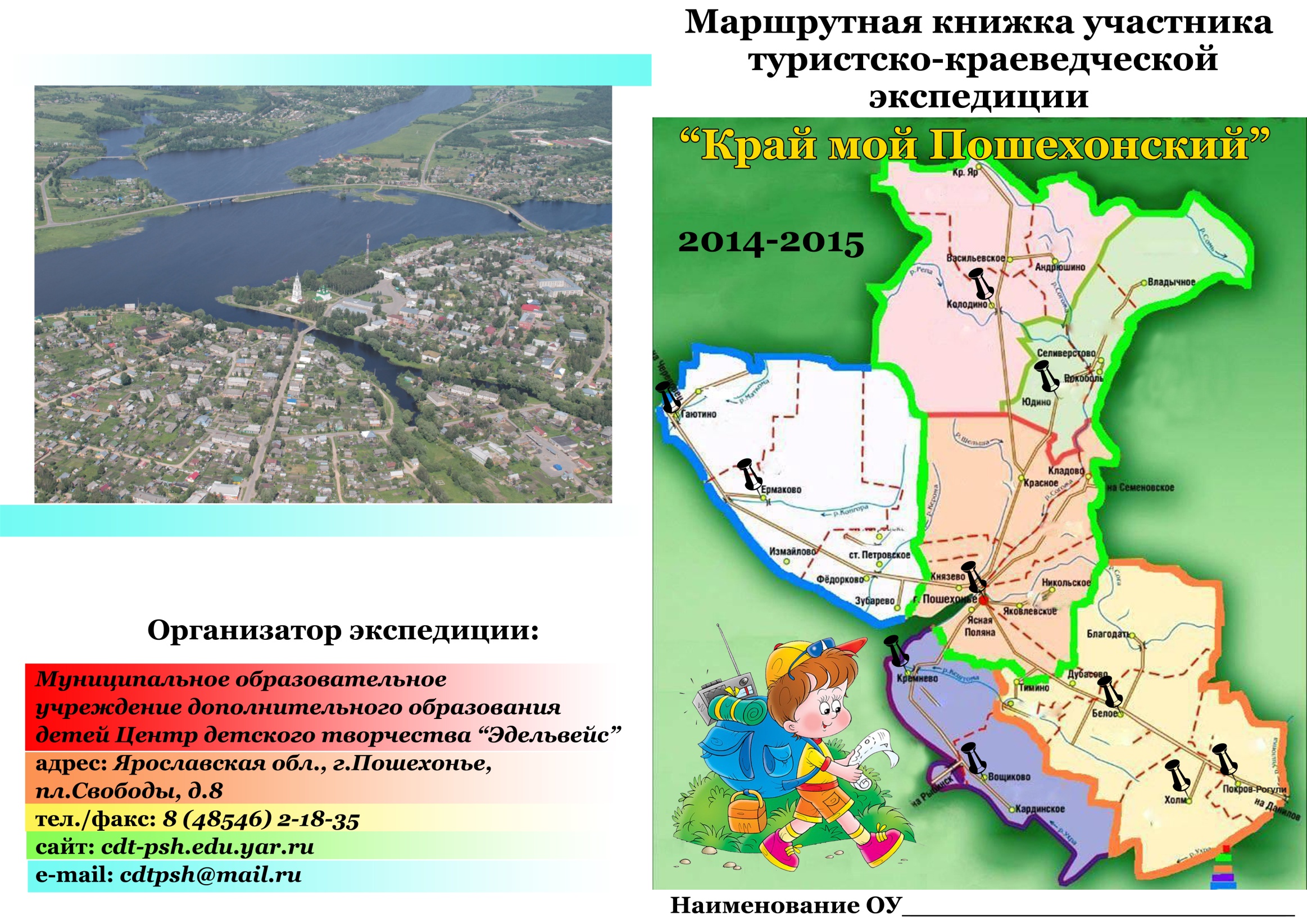 Название туристического объектаМестонахождение (адрес, телефон)Ответственное лицо, контактный телефонДата посещенияКоличество участниковКонтроль-отметка (подпись, штамп)